國立嘉義大學總務處暨環安衛中心108年度第1次業務會報紀錄時    間：108年1月21日（星期一）上午10時地    點：蘭潭校區行政中心4樓開標室主 持 人：洪總務長滉祐、周中心主任良勳				記 錄：許技士榮鍾出席人員：吳簡任秘書子雲、邱組長秀貞、陳組長麗芷、張組長心怡、張組長雯、李組長宜貞、林組長義森、張組長育津、王組長勝賢、羅組長允成、顏隊長全震、鍾組員明仁、劉專員語主席致詞洪總務長滉祐：一、公文改分發事宜，經討論結果，如現行處理模式。二、招待所請研擬配備早餐並檢討收費標準。三、請事務組於新聘專案人員到職後3個月內完成調查廁所使用頻率，以現有人力調配，使用頻率較高者，應加強清潔工作。四、為落實節能減碳措施，請營繕組配合教務處課表先行評估達到教室隨課供電，日後再逐步推行老師研究室節能措施。貳、各組隊業務或活動成果報告書(詳附件一)參、各組隊重要業務追蹤管制表(詳附件二)肆、各組隊業務處理情形(無相關資料)伍、3五工程工作進度管制表(詳附件三)陸、財物、勞務採購案件底價核定人及主持開標權責劃分表(詳附件四)柒、107年內部稽核缺失及興革建議追蹤表及通知(詳附件五)捌、簡任秘書及各組工作報告＊吳簡任秘書＊環境保護組業務執行情形（含重要工作成果）一、事業廢棄物（一）108年1份各實驗室廢液收集明細表：*1月份收集廢液種類為：不含鹵素廢液280公斤、含鹵素廢液60公斤、重金屬廢液40公斤、及廢油廢液20公斤合計400公斤（統計至1月11日止）。（二）108年1至6月份全校實驗室廢液收集累計表：二、一般廢棄物（一）107年各校區資源回收執行情形如下表：  (統計至107年12月30日)（二）107年11-12份資源回收增加情形：＊重量以公斤計算。（三）每月5日前申報四校區資源回收及廚餘統計資料；並公告各校區資源回收情形於環安衛中心網頁。 (四) 派員參加107年11月9日嘉義市政府環境保護局辦理「107年嘉義市學校垃圾定點清運說明暨協調會」，研議有關落葉(含雜草及樹枝)、資源回收物之分類及清運方式及頻率，本校將依會議決議事項配合辦理。 (五) 107年11月28日清潔人員執行分類時遭針頭穿刺受傷，於11月30日轉知全校各單位，如有產出事業廢棄物或尖銳物品，應妥善處理，中心並製作宣導海報分送各單位張貼，以公告周知。 (六) 107年12月31日完成本校各校區資源回收之廢舊物資出售結餘款，結轉至108年度繼續支用事宜。 (七) 協助圖書館辦理書籍報廢，書籍屬性為歷年毀損、年代久遠且無列帳管理等之圖書，因無機密性，委由本校資源回收廠商協助處理(奉核簽准公文1072600047號)。三、廢污水處理（一）辦理本校107年度下半年（7 月至12月）事業或污水下水道系統廢（污）水檢測申報作業計有11棟建築物及動物試驗場1處。（二）於108年1月3日完成本校107年第4季土壤及地下水污染整治費網路申報。四、飲用水管理飲水機承攬廠商刻正辦理本校飲水機四校區及宿舍區（含進德樓）維護紀錄表更換及第1季濾心耗材更換。五、環境清潔及維護 本校108年度三校區(蘭潭、新民、林森)環境清潔勞務替代委外案，由民永隆鐵路承攬運送股份有限公司承攬，承攬金額為8,100,000元。六、毒化物管理 (一) 依據本校107年第4次毒性化學物質運作管理委員會決議事項辦理，修正本校列管毒性化學物質購買許可單內容格式，並於107年11月16日轉發通知予本校毒化物運作場所。 (二) 嘉義市政府環境保護局於107年11月15日派員稽查本校毒性化學物質，抽查單位：理工學院水工與材料試驗場；抽查項目：大量運作二氯甲烷；稽查結果：危害標示、安全資料表及運作紀錄均依法辦理，標示設置管理符合法規運作。 (三) 107年12月17日完成毒性化學物質聯防組織資料更新，更新表單內容如下：支援事項協定、第2聯絡人及緊急應變個人資料、聯防組織備查內容切結書。 (四) 107年11-12月本校毒性化學物質申請案，計5件：（五）107年11-12月份申請購買毒化物統計資料如下表：七、流浪犬管理 (一) 中心持續追蹤其他具攻擊性犬隻動向，如有發現將依規定通報嘉義市政府農牧科協助處理，該單位分別於10月31日、11月14日及11月15日派員協助處理。本中心於11月28、29日誘捕具攻擊性犬隻，均交付嘉義市政府農牧科協助處理。 (二) 107年11月23日於操場後方司令台邊坡誘捕1隻流浪犬，11月27日移請動物醫院執行結紮並注射疫苗，12月3日於原地放養。11月28日公告該犬領養訊息，於放養日期前尚無人有意領養。八、其他（一）本校1月用電及用水使用情形（二）依「能源管理法」規定，委請本校蘭潭及民雄校區能源管理員於108年1月31日填寫完成經濟部「能源用戶節約能源查核制度申報表」（非生產性質行業）。（三）107年12月4日嘉義市政府環境保護局，派員稽查本校合作社、學生餐廳麵包店及便利商店限制塑膠使用情形，會同本校膳食委員會配合稽查事宜，稽核結果均符合規定，本校將持續推動相關政策執行。＊職業安全組業務執行情形（含重要工作成果）一、安全衛生管理(一)為保障校園作業場所人員安全與健康，職安組於107年11月9日函知校內各單位辦理工程、儀器設備或勞務採購時，若為承攬作業請務必將本校「承攬商承攬各項業務作業環境安全衛生管理要點」加入契約，並要求承攬商應確實遵行，設置符合相關法令之安全衛生設備、措施及管理，並請將危害告知單、會議紀錄、危險作業申請單等影本副知本組。(二) 107年10月25日勞動部職安署南區職業安全衛生中心於「公立學校職業安全衛生宣導會」，說明公立學校編制內依法任用之職員，執行職務之安全及衛生防護事項，應優先適用「公務人員安全及衛生防護辦法」，前揭辦法未特別規定者則適用「職業安全衛生法」之規定。	爰此，職安組於107年11月9日函知全校各單位，若於勞動場所發生重大職業災害，務必告知本組通報勞動檢查機構，以符合8小時內通報之規定。	(三)107年上半年度5月作業環境監測採樣，其中微藥系A25-407實驗室監測環境三氯甲烷濃度超標，經職安組107年7月5日至該實驗室發現係有多罐含三氯甲烷之廢棄混合溶液致濃度超標，即請該實驗室人員將該溶液清除至廢液桶，並安排該實驗室工作一年以上人員3人納入107年11上旬特殊健檢，經健檢結果均無異常；並於11月1日下半年度環境監測確認已改善。107年下半年度11月1日作業環境監測採樣，共計完成實驗場所54點採樣，檢測30台排風櫃，結果均合格；惟其中微藥系A25-204實驗室三氯甲烷環境濃度雖尚在合格範圍，但已超過容許濃度1/2以上，於12月底重新評估作業環境，將於108年列入觀察實驗室再次檢測。(四) 107年度教育部「環境管理現況調查系統」填報作業，填報內容包含：一、環境保護及能資源管理現況，二、職業安全衛生管理現況，三、校園災害防救計畫現況，四、執行成效與特色評分共四大項，本次作業歷經召開三次分工會議，感謝各單位配合（總務處營繕組、資產組、事務組、人事室、學務處軍訓組、教務處通識教育組及本中心各組等），於期限內依據分工完成提具或上傳104-107年受檢佐證相關資料，本案經校內審查會議決議後，業於10月24日上傳完竣；教育部於107年12月27日檢送「大專校院校園環境管理現況調查審查結果報告書(初稿)，本校審查結果為通過。(五)實驗場所e化管理系統1、	為有效管理本校實驗場所，中心於107年3月簽請以200小時工讀時數，委請電算中心協助規劃實驗場所設置／異動管理系統、化學品管理系統及危險性機械設備管理系統，以建構本校「實驗場所e化管理」，電算中心於12月底提出測試版本，本組克正測試使用中。2、	另為有效管理本校實驗場所化學品，擬於108年再敦請電算中心協助開發化學品管理系統(擴充原有毒化物管理系統)，預期本系統建置完成後，使用化學藥品之實驗室可將藥品清單及盤點庫存量，鍵入系統俾於統合管理。(六) 107年11月實驗場所安全衛生查核，檢查結果如下，並已於當下告知實驗室陪檢人員：二、輻射防護：原能會於108年1月10日來文表示本校於101年新購牙科X光機未申報案，裁處最低新臺幣3萬4,000元罰鍰，給予本校1個月申訴期，逾期視同放棄申訴；動物醫院表示已與販售業者商討罰緩事宜。三、校園公共意外保險：108年度校園公共意外保險已於1月15完成核銷，本年度另附加電梯、停車場、游泳池、受僱人財物、天然災變及野生動物侵襲等六項附加條款，加強校園安全防護。四、職場健康保護(一)勞工一般及特殊健康檢查	1.107年度勞工健康檢查共計98人(一般健康檢查66人，特殊健康檢查33      人[其中1人重複一般及特殊健康檢查])，實際到檢計86人。   2.針對107年度一般健康檢查告異常及特殊健康檢查報告健康管理等級2級	之員工進行健康管理及造冊(包括：衛教單、建議追蹤檢查、就醫資訊… 	等)，且於108年1月11日全數發放完畢。	3.依「勞工健康保護規則」第24條規定，雇主實施勞工特殊健康檢查，應	將辦理期程、作業類別與辦理勞工體格及健康檢查之醫療機構等內容，於	107年12月6日登錄至「勞工健康保護管理報備資訊網」。(二)國立嘉義大學健康保護計畫執行如下(三)「國立嘉義大學健康檢查實施計畫」於107年12月21日業經107年度第2次環境保護及安全衛生委員會暨輻射防護委員會修正後通過，刻正簽請核定中，如蒙核可，將依計畫實施108年度健康檢查。(四)本次臨場服務時間訂於108年1月14日下午至動物試驗場、木材利用工廠進行作業現場訪視，並進行前揭場所工作人員健康檢查報告評估及健康諮詢，職醫相關臨場服務資訊已公布職安組網頁周知。(五)本校「教職員工健身暨健康諮詢中心」於108年1月25日、2月1日〜10日適逢寒假補休及農曆年連假，門禁系統於連假期間暫不開放，相關資訊將於連假前公布於職安組網頁周知。＊衛生保健組業務執行情形（含重要工作成果）一、衛生保健業務（一）	107年11月7日~11月30日辦理新生體檢血液、血壓異常複檢追蹤，血液異常5人皆已完成複檢及個人衛教。（二）107學年新生體檢異常追蹤輔導，胸部X光異常者1人，訪談評估後轉介胸腔內科複診矯治，學生於聖馬爾定醫院複診已排除傳染性疾病。（三）107年12月21日辦理支持反菸、拒吸二手菸公約簽署，會中校長指出學校禁菸不是阻擋教職員生抽菸權益，但仍期盼吸菸者能戒除抽菸習慣，並同時維護自身及周遭人健康，期勉全體教職員生一起支持反菸、拒吸二手菸讓校園成為無菸環境。（四）依新生體檢報告篩選符合代謝症候群學生共125人，於107年12月25日提供代謝症候群衛教資訊寄送學生個人信箱。（五）1月9日辦理本校餐飲衛生輔導訪視，由教育部委託社團法人中華食品安全管制系統發展協會蒞校輔導，待改進之環境設施已由膳委會協同廠商施做，餐飲衛生缺失一項業者已就輔導結果改善完畢。（六）彙整本校107年學校衛生相關資料，並依教育部來文於108年1月18日前完成107年大專校院學校衛生問卷網路填報作業。（七）107學年第一學期本校餐廳「成品或半成品」及「餐具」之衛生品質檢驗，委由本校「檢驗分析及技術推廣服務中心」執行，完成15家餐飲業者衛生品質檢驗， 12家檢驗通過、3家複檢通過。二、傳染病個案追蹤輔導（一）107年11月21日辦理結核病接觸者說明會及x光、抽血檢查，2位接觸者抽血檢查丙型干擾素釋放試驗呈陽性，配合衛生單位轉介2人至胸腔內科複診，排除為結核病個案，為避免日後發病之疑慮，已開始服用潛伏結核感染藥物治療並參與都治計畫，由關懷員陪伴下每週服藥1次，服藥期程共3個月。（二）1月10日接獲衛生局通知學生因車禍受傷於成大就醫檢查發現肺結核，聯繫個案晤談進行相關資料蒐集、衛教，配合衛生單位環境疫調、接觸者造冊及後續安排接觸者之檢查，個案已開始服用抗結核藥物治療並參予都治計畫，每日由關懷員送藥服藥。二、健康服務 （一）107年11~12月教職員生傷病人數共287人，各學院傷病人數統計詳如下表（二）107年11~12月教職員生傷病原因統計，以一般外傷（擦傷、刺、割傷）人數最多共117人，多因個人不小心碰撞、跌倒擦傷或使用尖銳物品刺割傷，教職員生傷病原因分類資統計如下表 （三）107年11~12月教職員生常受傷地點為運動場館，共91人，教職員生常受傷地點統計詳如下表。     （四）107年11~12月教職員生傷病服務共392人次，到健康中心尋求傷口照護261人次，傷病服務統計詳如下表。（五）107年11月23日生資莫同學，於停車場步入校區時不慎跌倒，下巴撞到地上致1.5公分撕裂傷，深0.3公分，予初步處理後送醫縫合，傷口癒合情形良好。（六）107年11月29日生機系林同學打球與同學推擠互撞，頭部受撞擊，後腦勺有輕微擦傷，意識清醒但表示嚴重頭暈，予傷口處理後送醫檢查，經醫院檢查無急性顱內出血，衛教學生及室友頭部外傷須注意及觀察事宜。（七）107年12月3日應數江同學，下課於理工大樓側門，因胸部不適癱軟在地，通知校護到場，江同學意識清楚，表示頭痛四肢無力，班上同學表示該生近三個月已發生3次，第一次就醫檢查都正常，第二次自行休息，此次學生有四肢無力、胸部不適及頭痛症狀，評估後由救護車送聖馬爾定醫院。（八）107年12月13日土木系陳同學騎車因騎機車急剎打滑而摔倒，左膝下有一小孔狀傷口，因傷口極深，無法排除有無異物穿刺留置，予初步處理後送醫檢查治療。（九）107年11~12月學保理賠申請共78件，申請理賠原因：車禍傷害佔46件，車禍死亡2件(應化湯同學、動科蔡同學)，學保理賠申請原因詳如下表。四、健康促進及衛教宣導活動（一）107年11月21日結合嘉義市東區衛生所辦理認識肺結核宣導講座，共57人參加，當日配合進行愛滋匿名篩檢，共54人參與。（二）107年11月22日結合民雄衛生所辦理登革熱防治宣導講座，共45人參加。（三）107年11月23日配合嘉義市衛生局及紅絲帶辦理世界愛滋日防治，由愛現幫講師以家屬身分現身說法，為愛滋除污名化，希望讓愛滋篩檢率提高，才能在第一時間進行預防及治療。（四）流感宣導—為防範流感疫情發生與傳播，請持續強化各項防治措施，以降低流感群聚威脅，1.落實良好衛生習慣：平時應養成勤洗手及注意手部衛生、呼吸道衛生及咳嗽禮節，如有呼吸道症狀時應配戴口罩，口罩如有髒汙，應勤加更換；打噴嚏時應用面紙或手帕遮住口鼻，或用衣袖代替；與他人交談時，儘可能保持1公尺以上距離。2.落實「生病不上課、不上班」原則。3.教室應維持適當通風，至少開一扇窗且窗縫至少一個拳頭寬、學生左右座距間至少有一個人寬。（五）因應寒假來臨師生出國參訪、旅遊交流頻繁，如赴登革熱及茲卡病毒感染症等蟲媒傳染病流行地區，請務必做好防蚊措施：1.穿著淺色長袖衣褲，並可在衣服上噴灑防蚊液，增強保護效果。2.至流行地區活動時，應選擇裝有紗窗或空調設備的居住場所。3.自疫情流行地區入境後應自主健康監測14天，如出現發燒、頭痛、後眼窩痛、肌肉關節痛、出疹等症狀時，應儘速就醫，並主動告知醫師旅遊史。＊文書組業務執行情形（含重要工作成果）一、總收文	二、總發文三、全校辦結公文件數	四、現行及回溯檔案數位儲存統計五、郵件寄發數量及郵資六、收發職員工生掛號信件、包裹、貨運（含宅急便）七、線上簽核比率八、彰化警察局員林分局及彰化縣稅務局員林分局107年12月27日參訪觀摩本校檔案庫房設施。＊出納組業務執行情形（含重要工作成果）一、學生註冊繳費作業（一）107學年度第1學期各學制繳費情形：    截至107年12月31日止，第2階段各學制繳費情形：     (單位：筆/元) （二）107年12月份，申請人工方式更改繳費單及退費等統計如下：(單位：次)（三）107年12月份，107-1學雜費暫收沖轉情形：   (單位：元)二、所得稅及二代健保申報作業（一）107年11月份所得稅申報作業                            (單位：元)（二）107年10、11月份二代健保申報作業    1.機關負擔補充保費10月363,481元、11月412,797元。    2.個人負擔補充保費，非所屬投保單位給付之薪資所得10月1,020,842元、11月1,558,796元，個人負擔補充保費10月19,494元、11月29,771元。三、薪資與鐘點費作業（一）辦理107年12月份薪資發放，並配合各單位代扣款，合計發放825人，支付金額68,196,579元。（二）繳納107年12月份教職員公保費、退撫基金、10月份健保費(含眷屬)。（三）發放107年職員未休假加班費4,134,755元/134人，技工工友未休假加班費939,030元/50人、年中離退人員另予考績獎金197,446元/3人；補發107年12月份薪津48,862元/5人。（四）發放107年11-12月份教師鐘點費如下:                      (單位：元）四、401及402專戶收入與支出作業(107年11月22日至12月31日)五、收款及收據管理作業(107年11月22日至12月31日)（一）收據管控：                                             (單位：張) （二）收款作業：     1.開立三聯式收據2,686張(出納組計936張，外部單位1,750張)。    2.開立國庫收款書1,004張(含現金收入、預借結餘款繳回、銀行匯款項等)。（三）蘭潭校區自動化繳費服務機12月份結帳3次，明細如下：    (單位：元)                                     （四）計7個外部單位至出納組請領595張收據，經查核已開、作廢及空白未開立收據無誤後點交。（五）逐筆查核捐贈收據資料70筆，明年2月上傳稅務機關。六、小額匯款請款作業   截至107年12月31日止，各計畫匯款件數如下:               (單位：件)七、定期存款、保管品存提及資金調度作業（一）完成107年11月國庫保管品之收支對帳、系統異動及編製調節表等。（二）辦理107年11月份2年期郵局定期存單續存作業，採機動利率，共50筆。＊事務組業務執行情形（含重要工作成果）◎採購業務一、辦理107年10月26日起至107年12月28日止，10萬元以下採購核銷案共計8,986件本年累計34,452件。二、事務組107年10月26日起至107年12月28日辦理共同供應契約新增請購案352件，金額計9,325,417元；107全年度共同供應契約已驗收結案購案10992件金額累計42,047,682元。三、承辦逾10萬元財物、勞務採購，截至107年12月31日止辦理中案件金額101,202,091元，107年度累計結案金額142,772,974元，107年度累計取消採購金額7,259,500元。     107年10月26日至12月31日案件異動情形：  ◎各項庶務工作一、每日進行校園環境整理維護、草皮割草、植栽修剪及澆水外，另支援各單位部分(107年11月21日至107年12月31日止），如廢棄物及報廢財物清運、系所行政單位搬遷、各種會議、研討會場地佈置與回復、圖書館圖書運送、體育室器材搬運、蘭潭、新民與林森校區宿舍消毒、貨車支援各校區物品搬運、校務評鑑環境美化等。107年11-12月事務組支援校內各單位統計表：◎車輛管理一、107年12月公務車派借用統計表(車次)二、107年10-11月總務處公務用油統計表(單位：公升)備註：公務用油統計不含總務處以外單位用油。◎各項繳、撥款業務一、健勞保業務：(一) 107年9-10月專任、兼任及工讀生月勞、健保辦理繳費情形統計表(二)107年10-12月辦理加(退)保情形：1.107年10月-12月技工工友、專案教師、兼任教師、專案人員、專任助理及臨時工(非本校學生)辦理加(退)保情形：2.107年10月-12月研究計畫兼任助理、臨時工(本校學生)及工讀生(本校學生)辦理加(退)保情形：二、水、電費及電話費：(一)本校107年12月自來水費帳單統計表備註：水費統計不含學生宿舍進德樓及新民游泳池。(二）本校107年12月電費帳單統計表 備註：電費統計不含學生宿舍進德樓及嘉師二村之單房間職務宿舍。(三)107年12月電話費帳單統計表備註：電話費統計不含計畫經費負擔或個人自付。＊資產經營管理組業務執行情形（含重要工作成果）一、承辦場館出租(一)各場館租金收支107年12月份各場館租金收入及支出如下（含營業稅報繳金額） (二)106年新民校區設置太陽光電發電設備案租賃   獸醫館於107年10月25日、管理學院A、B棟於107年11月27日完成併聯試運轉及台電掛表躉售電能。(三)為服務並配合本校師生需求，依逕予出租規定，分別與中華郵政股份有限公司嘉義郵局、復文企業社(蘭潭影印部)、競永實業有限公司(民雄文具部)、英屬維京群島商太古食品股份有限公司台灣分公司(自動販賣機)、有限責任國立嘉義大學員生消費合作社、蘭潭校區腳踏車維修站等辦理新年度簽約事宜。(四)本校「KANO棒球特展周邊空間」出租案，於107年12月3日評審會議結果，「優好健康事業股份有限公司」取得優先簽約權，辦理雙方用印簽約及公證。二、招待所及宿舍管理（一）蘭潭校區招待所收支107年12月份蘭潭招待所收支如下：                                        （二）職務宿舍及眷舍管理1.配合本校新民校區學生宿舍工程新建案，於107年11月6日函請嘉農新村眷屬宿舍現住戶3戶，提前於107年11月30日前完成搬遷並騰空交還宿舍。2.107年第4季宿舍管理例行性報表及清冊之線上申報作業，已於107年12月18日於財政部國有財產署「全國宿舍管理系統」辦理申報。三、蘭潭校區場館借用107年12月蘭潭校區場館借用統計表(次)四、膳委會業務107年蘭潭校區有2處服務點13家廠商進駐，民雄校區有2處服務點3家廠商進駐，新民校區1處服務點1家廠商進駐。（二）蘭潭活動中心餐廳107年12月借用次數五、財產及物品管理（一）第1-2類財產管理107年12月第1-2類財產增減情形 (統計至107年12月31日)（二）第3-5類財產管理1.107年12月第3-5類財產增減情形（統計至107年12月31日）       2.各單位財物報廢事宜辦理本校土木與水資源學系等25個單位，因逾使用年限且不堪使用財物報廢。（三）第6類非消耗品管理107年12月非消耗品增減情形如下                         （四）物品管理印製並受理各單位依業務需要領用信封、公文封、獎狀、便條紙、公文夾、聘書及回郵信封等。（五）無形資產管理107年12月無形資產增減情形   （六）本校107年度國有公用財產盤點於107年12月27日辦理完竣，盤點結果彙整製成土地、建物、土地改良物等財產盤點報告表、國有公用財產盤點統計表(不動產)、各棟建築物照片、國有公用財產盤點統計表(圖書)、國有公用財產盤點統計表(權利)、盤點報告表(動產)、各單位財產盤點紀錄表及財產複盤點檢查紀錄表，並於12月28日簽陳校長核閱。（七）107年度第2次變賣報廢品於107年12月17日開標，經開標結果以新台幣677,000元整為最高標，且高於底價，當場宣布決標。＊營繕組業務執行情形（含重要工作成果）發包採購案件民雄校區大學館演藝廳整修統包工程107年8月23日完工，10月11日第1次驗收，目前消防局查驗問題尚處理改善中。107年度蘭潭校區道路路面AC整修工程業已於107年12月21日完工，目前準備驗收中。蘭潭校區園藝技藝中心及生物產業機械實驗室補辦使用執照暨建物改善工程於107年8月7日開工，預定1月31日完工，目前施工中。農學院學生實習農場規劃構想書技術服務案，井井建築師事務所107年12月22日提供期中報告書，並分送農學院林院長等審閱，如無意見後，將請事務所依契約規定30日內提供構想書報本校辦理。林森校區E棟大樓增設無障礙電梯工程預定108年5月15日完工，目前施工中(結構體完成)。蘭潭校區籃球場整修工程於107年10月3日開工，108年1月7日完工，預定1月18日辦理驗收。蘭潭校區北側門溫室及周邊環境改善工程於107年11月22日開工，預定108年1月30日完工，施工中。新民校區學生宿舍新建工程設計監造標於108年1月4日召開綜合規劃及基本設計成果第一次審查會議，預定1月31日前完成審查意見修正。蘭潭校區機電館補辦使用執照暨建物改善工程於107年10月5日開工，預定108年6月28日完工，目前施工中。蘭潭校區食品加工廠及水工材料試驗場補辦使用執照暨建物改善工程於107年10月16日開工，預定108年7月9日完工，目前施工中。(十一)蘭潭校區瑞穗館更衣室地板整修工程於107年12月27日決標，108年1月5日開工，預定2月3日完工，目前施工中小型修繕（一）維修單數量(件) 其他（一）場地管理(第四會議室使用)   （二）照明燈管(啟動器)領取數量＊民雄總務組業務執行情形（含重要工作成果）107年度收發及代寄信件業務部份(一)代收部分    截至12月31日止，代收各單位、教職員工、學生掛號信件總計約7075件，包裹約1886件、貨運（含宅急便等）約1853件。(二)代寄部分    截至12月31日止，代寄各單位、教職員工、學生掛號信件（含包裹、貨運、宅急便、航空、快捷等）總計約1452件。107年度迄12月31日止各項修繕計156件、民雄招待所借住計316房次、行政大樓2樓會議室借用計55件、場地、器材及學位服借用計258件、工友支援計45件。107年度代收款項業務部分截至107年10月23日止，代收款項業務計654件，實收金1,146,932元，各項收費明細如下：1.學生申請成績單繳費：計278件，總計59,327元。2.校園IC卡繳費：計60件，總計12,000元。3.學、碩、博士服：計75件，總計40¸700元。4.應付代收款:計13件，總計4,519元。5.民雄招待所：計91件，總計142,080元。6.民雄學生宿舍:計12件，總計93¸690元。7.蘭潭招待所:計18件，總計204¸000元。8.資源回收：計12件，總計34,217元。9.大學館：計1件，總計23,000元。10.學餐廣場：計23件，總計11,800元。11.儀器租借:計7件，總計10,935元。12.民雄游泳池:計1件，總計5,000元。13.停車證:計50件，總計193,500元。14.總務(賠償):計1件，總計1,800元。15.學宿水電:計6件，總計1,602元。16.雜項業務:計3件，總計300元。17.學宿(違約):計2件，總計4,000元整。18.文具部:計1件，總計16,000元整。19.簡報室:計2件，總計2,800元整。20.資源回收出售，計12件，總計34,217元107年12月民雄校區場地借用統計表107年12月份民雄總務組環境處理用油量統計(公升)資源回收場入口鋪設水泥地完成，方便資源回收車進出。樂育堂牆角設置雨水回收利用完成，以利水池循環節約能源。女宿地下室電燈線路出火花，第一時間先幫忙查看，並斷電、拆除。行政大樓後面樹木傾斜斷裂，本組派員鋸除修剪。學人宿舍換過期滅火器清點更換。換修創意樓女廁電燈。行政大樓4樓跳電處理完成。招待所儲藏室雜物清理並設置置物架。單身宿舍1樓部分空間隔間為儲藏室。協助樂育堂一樓東側排水管阻塞維修。行政大樓一樓三行政單位防盜系統遠距警報連線改善。協助綠園二舍消防管路修繕完成。協助外語系洗手台排水管路阻塞維修。協助科學館後側鐵捲門電源故障維修。二十、人文館後側損壞之庭園椅拆除清運4組。＊新民校區總務業務業務執行情形（含重要工作成果）一、文書作業相關業務：(一)文書業務：各校區匯送至新民校區之公務文書公文、郵政物流包裹函件等之收發處理。(二)代收郵件部分：107年度代收各單位、教職員工、學生掛號信件、包裹、貨運（含宅急便等）；一般平信（含印刷品）件數繁多難以估計。二、收據業務辦理情形：    107年度開立「自行收納款項統一收據」業務部份：學生申請成績單繳費、補發校園IC卡繳費等，各項收費明細如下： 註：校園IC卡之申辦流程自104年3月起改由線上申請，至ATM轉帳繳費三、場地借用業務：(一)12月份辦理場地外借使用2件，107年度止辦理32件。(二)107年度新民校區場地借用統計表(次)四、校區修繕維護工作（一）107年度支援各單位日光燈故障換修統計表（自9月份起不再提供T8日光燈管換修）（二）新民校區路燈周圍樹枝遮蔽照明，造成亮度不足影響環境安全，經洽駐警隊應允經費支援修剪樹枝作業。（三）公共區域及廁所水電檢修及修繕工作。 五、例行性維護檢修工作（一）建築物昇降機維護保養(每月1次)：協同大同奧的斯電梯股份有限公司於107年12月4日進行例行維護保養。（二）緊急備用發電機試機維護保養(每月1次)：百鴻電機有限公司於107年12月19日進行例行維護保養。（三）污水設備操作保養(每週1次)：協同昆霖淨水工程企業有限公司分別於107年12月3、10、17、24日進行例行維修工作並予以確認。（四）飲水機維護保養(每月1次)：協同勝元科技有限公司分別於12月12日進行例行維護保養作業並予以確認。六、校園環境清潔維護業務：（一）執行校園每日例行性打掃工作(含廁所清潔)，維持校園環境整齊清潔。（二）107年度支援學生掃具及各項器材外借統計表（三）資源回收執行情形：107年度累計金額11,390元。（四）107年12月4、20日日陳昭仁先生及外勤人員至嘉農新村進行環境打掃清潔工作。＊駐警隊業務執行情形（含重要工作成果）一、重要業務追蹤管制表 (附件二)二、業務執行情形（含重要工作成果）（一）駐警隊業務執行情形： 107年12月協助各項申請活動人車指引，共計21次、2,171人。107年12月測試校園緊急電話，共計檢測71支、損壞18支，並修復完成。107年12月檢測各樓、館廁所求救按鈕測試紀錄。107年12月協助處理各項突發、緊急事件統計表。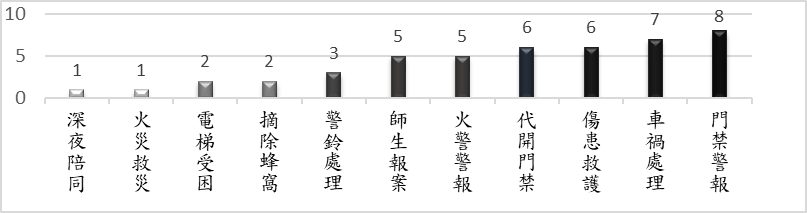 107年12月各校區深夜代關燈火統計表。107年12月夜間代關各樓、館大門統計表。（二）車輛管理委員會業務執行情形：1.107年12月停車場場地管理費及場地清潔費收入，共計5萬7,760元。2.107年12月車輛停車申請，共計汽車77部、機車40輛。3.107年12月開具違規罰款告發單，共計54張。4.107年12月辦理愛心二手腳踏車借用1輛，共計135輛。玖、主席指示事項：一、資產組審核場館租借時，若人數超過200人且需用餐，請要求檢附垃圾清運計畫書，並會環安衛中心。二、吹葉機造成灰塵影響師生。請先行試辦2-3塊草皮不吹落葉，並標示為試驗區，試試其成效如何。三、職安組於107年11月9日函知各單位，承攬各項業務時必需將「國立嘉義大學 承攬商承攬各項業務作業環境安全衛生管理要點」加入契約中。另請各承辦單位把契約中之承攬作業環境危害告知單、安全協議組織會議紀錄、承攬商安全衛生暨環保承諾書，影印送職安組備查。四、請資產組調查活動中心餐廰需冷凍櫃廠商，置放幾個在廁所旁之獨立空間供廠商使用，以增加收益。置放位置在暑假期間改裝1、2樓廁所時一併考量。五、請文書組於合約用印時，幫忙留意各系所超過10萬以上合約是否需辦理招標手續。六、總機葉芳妤小姐將於3月19日退休，其職務先調派環安衛中心主任室王雪峯小姐接任。七、活動中心餐廳2樓廁所前不銹鋼流理台應更換較溫馨家庭式流理台。維護工作可請廠商聘僱清潔人員幫忙。八、螢火蟲復育區，請製作告示標示牌。復育成效若不彰，日後可當停車場使用。九、為駐警隊值勤人員連繫視訊需要，同意值勤手機更換為智慧型。十、北側門門禁於寒假期間之例假日，先行試辦不開放。拾、提案討論提案一案由：訂定本校工程、財物、勞務採購案件底價核定人及主持開標人權責劃分表(詳附件四)，提請審議。說明：依據本校107年12月12日總務會議決議事項辦理。決議：修正後通過。提案二案由：訂定本校工程、財物、勞務採購案件，組長需會同協驗金額額度，提請審議。說明：依據本校107年12月12日總務會議決議事項辦理。決議：有履約爭議或特殊案件組長需會同協驗外，餘依往例辦理。提案三案由：有關本校校內借用場館（含校內外人員租借招待所）及派車申請表核定人，擬授權由承辦業務主管核定，提請討論。說明：一、目前校內場館租借（含招待所）及派車申請表核定人為總務長（乙章）。二、為減少行政作業，以提高行政效率，對於本校人員借用校內場館及派車申請（含校內外人員租借招待所），該項業務擬授權由承辦業務主管核定，另校外人員及單位租借本校場館因涉及繳費或借用用途等審核，仍循例授權總務長（乙章）核章，並陳校長室核定。決議：照案通過。提案四案由：有關本校勞工保險、勞退基金、全民健康保險等繳納保險費清單，擬授權由總務長（丙章）核定，提請討論。說明：一、目前本校勞工保險、勞退基金、全民健康保險等繳納保險費清單係由總務長（乙章）核定。二、因該繳納保險費清單係由電腦統計列印，數量眾多，為減少行政作業，以提高行政效率，該部分擬授權由總務長（丙章）核定。決議：與主計室協商修正電腦統計報表後通過。提案五案由：有關本校場館租借（含招待所），擬由本校電算中心或委外規劃設計租借管理系統，並具有統計分析功能，提請討論。說明：一、因應及配合107年內部稽核缺失及興革建議追蹤表辦理。二、本次秘書室辦理內部稽核，對本校場館租借及收支明細等有多項要求改善。例如（一）請於借用申請單備註加入已收費用自行收納統一收據號碼，以利與出納組互相稽核。（二）資料只呈現收入面未列出支出，請詳列收支面以瞭解盈餘狀況。（三）現收入，水電費、人事費未列入，無法得知挹注校務基金金額，請收支並列他校區資料未列入，無法得知各校區及各場地實際狀況，請於總資料下分列各校區資料。（四）其他校區會議廳使用狀況。（五）他校區資料未列入，無法得知各校區及各場地實際狀況，請於總資料下分列各校區資料。三、為減輕承辦單位行政作業、提高行政效率及正確統計分析各場館租借收入及使用情形，該部分宜規劃設計管理系統協助。四、本案若審議通過，請資產組負責後續事宜，並列進度表管控以利考核。決議：緩議。提案六案由：本校蘭潭招待所及民雄招待所，自108年1月起先行試辦收支明細統計分析，提請討論。說明：一、因應及配合107年內部稽核缺失及興革建議追蹤表辦理。二、因場館租借管理系統尚未完成，因此先以手工蒐集資料製作收支明細表，並以每季檢討損益及列印報表。三、本案若審議通過，請核定業管單位負責後續事宜。決議：請資產組與民雄總務組，每季提供1份報表送總務長室供參。提案七案由：擬研擬規劃本校地理資訊系統（或先以目前圖籍管理系統增設功能），並盤點各校區空間使用情形，提請討論。說明：一、因應及配合107年內部稽核缺失及興革建議追蹤表辦理。二、依據107年內部稽核改善措施/興革建議：（一）建議盤點學校閒置空間。（二）建議盤點三校區還有哪些閒置空間?（三）請有效盤點全校(民雄、新民、蘭潭、林森)閒置空間(含教室及各系所使用空間)是否有效利用。三、依據本校三五工程，將來民雄校區各系所將移入蘭潭校區，因此宜盤點目前各單位使用面積，以作為校舍增建參考及學校規劃依使用面積計算電費之依據。四、本案若審議通過，請核定業管單位負責後續事宜，並列進度表管控以利考核。決議：找原開發廠商修復空間管理系統，俟可用性如何再討論。提案八案由：盤點各出借場地是否設立水電表及收取水電費，並繳入校務基金各項工作分工，提請討論。說明：一、因應及配合107年內部稽核缺失及興革建議追蹤表辦理(詳附件五)。二、依據107年內部稽核改善措施/興革建議：請盤點各出借場地的水電費是否已繳入校務基金。三、本校四校區均有場地外借或承租，是否均設立水電表，設立水電表是否定時派人抄表並按期繳費，因此宜全面清查建立資料並列管。四、本案若審議通過，請核定業管單位負責後續事宜，並列進度表管控以利考核。決議：請資產組與營繕組配合清查招租廠商，是否依約繳納水電費。拾壹、臨時提案：案由：有關評估招待所提供早餐一事，提請討論。說明：一、經網路群組查詢各校招待所收費暨早餐服務情形如下：二、草擬本校招待所提供早餐作法如下：  (一)已與本校員生消費合作社協調，合作社於今年寒假營業時間試行提早至8點營運提供早餐(包子、粽子、三明治、烤土司、茶葉蛋、咖啡、牛奶..等)，資產組於招待所張貼及分送可購買早餐資訊。  (二)規劃自動販賣機廠商於招待所一樓入口處設置點心或零食、泡麵機(可擺放簡單麵包)或咖啡販賣機。  (三)規劃提供早餐卷，招待所收費配合提高調整，以支應成本及人事費用：1.方案A：調整收費後，招待所費用包含早餐，提供早餐券可至本校員生消費合作社使用(寒暑假及學期中)或一樓自助餐廳(學期中)。惟月租型不提供早餐(因收費已優惠)。2.方案B：調整收費後，增加1名臨時人員，採輪班制，早上7點開始於招待所提供早餐送餐服務，房客於7點至9點直接在招待所享用早餐。3.若採行招待所提供早餐服務，待核算成本或人事費用後，將研擬提高收費案修訂本校招待所借住管理要點送行政會議審議後，則可擇期公佈實施。決議：選擇A方案。提供早餐卷搭配廠商送餐，因提供早餐後營運成本增加可研議提高住宿費，細節由資產組再詳擬。拾貳、臨時動議：無。 拾參、散  會：13時36分。實驗室     廢液種類不含鹵素廢液廢酸液重金屬廢液廢油液含鹵廢液廢鹼液合計(公斤 )應化系陳先生202040應化系陳老師2020食科系邱老師22040260應化系陳先生202040食科系徐老師2020生資系劉老師2020合計28004020600400月份123456合計（公斤）收集量	400400蘭潭校區林森校區新民校區民雄校區總計回收廠商久大環保科技久大環保科技久大環保科技吉祥古物商行總計回收量(公斤)51,4905,9299,3007,49374,212變賣金額(元)85,01712,90611,39034,215143,528校區/回收品蘭潭校區蘭潭校區林森校區林森校區新民校區新民校區民雄校區民雄校區校區/回收品重量金額重量金額重量金額重量金額廢紙5,5307,7319701,4551,6002,094330726鐵罐1303905516530901545寶特瓶1,3904,170145435245735鋁罐2745917289廢塑膠122549大(硬)塑膠230230505099什鐵29174廢腳踏車1002,000廢鐵140840140840燈管252545454848沙拉油桶1442廚餘1,562--900--便當盒1,236--食用油282--108--其他07合計10,55213,8451,1872,3443,1183,8546673,600申請項目毒化物名稱運作濃度(%)核可文件號碼新申請(蘭潭校區)169-04全氟辛酸95-100申請中新申請(蘭潭校區)187-07蘇丹黑B95-100申請中展延(蘭潭校區)056-01 2,4,6三氯酚95-100056-20-J0001展延(蘭潭校區)073-01鄰苯二甲酐95-100073-20-J0003展延(蘭潭校區)074-01二異氰酸甲苯80-85074-20-J0001編號系所負責人毒化物購買重量濃度(%)廠商名稱107-120材料試驗場陳老師079-01二氯甲烷 26096-100群台107-121食科系呂老師105-01乙腈 12.5699.9弘力公司107-122應化系陳老師079-01二氯甲烷 2699永定科技107-123應化系林老師079-01二氯甲烷 53.299.5友和貿易107-124生化系陳老師054-01三氯甲烷0.73599.8友和貿易107-125應化系古老師105-01乙腈 37.6899.9虹御生技107-126應化系連老師105-01乙腈 37.6899.9虹御生技107-127生農系李老師105-01乙腈 6.296100友和貿易107-128食科系張老師176-01順丁烯二酸0.199弘力公司107-129應化系化學準備室082-01環己烷 15.699.9友和貿易107-130微藥系翁老師105-01乙腈 3.14899.9友和貿易107-131食科系徐老師142-01三氟化硼 0.44514弘力公司107-132食科系吳老師105-01乙腈 6.2499弘力公司107-133應化系梁老師097-01吡啶0.9899友和貿易107-134水生系賴老師105-01乙腈 6.2499.9弘力公司107-135應化系黃老師079-01二氯甲烷 26.699.5友和貿易107-136微藥系謝老師098-02甲醯胺0.113100友和貿易107-137應化系陳老師104-01乙醛 0.078599.5友和貿易107-138生農系莊老師054-01三氯甲烷0.74599.8友和貿易107-139微藥系陳老師105-01乙腈 25.2899.9友和貿易107-140微藥系陳老師160-01甲基第三丁基醚 5.9299友和貿易107-141微藥系吳老師105-01乙腈 12.59299友和貿易107-142材料試驗場陳老師079-01二氯甲烷 26096-100群台107-143微藥系謝老師105-01乙腈 12.59299.9友和貿易107-120材料試驗場陳老師079-01二氯甲烷  26096-100群台107-121食科系呂老師105-01乙腈   12.5699.9弘力公司107-122應化系陳老師079-01二氯甲烷 2699永定科技107-123應化系林老師079-01二氯甲烷 53.299.5友和貿易用電度數用水度數108年1,921 ,29740,122107年1,845 ,89744,114節省度數       ＋75,400-3,992檢查日期檢查實驗室不符合事項11/20電腦教室B01-301,302,3051.無緊急照明及避難指示燈2.地面有未使用插座電源孔，易絆倒11/20數理教育研究所BI-301,302,305,4071.門口無緊急聯絡資訊2.未設置緊急沖淋設備3.無緊急處理器材4.急救箱藥品過期5.教室內多支滅火器過期，建議清除6.地面有突起管線管路標示不明7.廢棄瓦斯/氮氣鋼瓶耐壓期限過期且未固定，建議清理8.廢棄車床建議報廢清理9.電箱蓋無法扣上10.抽風櫃風速太弱，無法有效移除有害氣體11.放置於實驗室之食品冰箱未標示易誤用12.藥品儲存櫃無防傾倒橫桿13.廢棄化學品建議清理14.酒精燈用乙醇未有GHS標示一般健康檢查特殊健康檢查1.計23人檢查結果明顯異常。2.計8人需填寫「國立嘉義大學肌肉骨骼症狀調查表」。3.計1人需定期追蹤血壓。健康管理等級2級有以下項目：三氯乙烯.四氯乙烯作業：3人。聯苯胺及其鹽類作業：3人。游離輻射作業：4人。計畫類別處理進度工作場所母性健康保護1.本計畫於107年6月15日業經本委員會107  年度第1次會議通過在案。2.截至108年1月14日止，由人事室、總務處  事務組提供或線上通報個案有16位。3.已完成評估工作環境及衛教有9位，已排定  評估有2名，其餘5位目前申請娩假或育嬰  假。4.目前已評估之9名員工皆為無作業危害及無  須重新配工之個案，暫不安排職醫諮詢。5.其中計有 3名員工針對「工作場所未設置哺                                                                                                                                                                                                                                                                                                                                                                                      乳室或友善度不足」項目勾選，反應期校內哺乳室設置點可增加。執行職務遭受不法侵害預防1.本計畫於107年6月15日業經本委員會107  年度第1次會議通過在案。2.計畫已於107年7月31日函知全校各單位並  公告於本中心-職安組網頁參閱。3.本校禁止工作場所職場暴力之聲明，業於107  年7月18日經校長簽署在案，並公告於本中  心-職安組網頁周知。人因性危害預防1.本計畫於107年6月15日業經本委員會107  年度第1次會議通過在案。2.已於108年1月2日函知重複性作業之高風  險族群業管單位填寫「國立嘉義大學肌肉骨  骼症狀調查表」。3.依調查表回填結果，評估是否安排職醫諮詢。異常工作負荷促發疾病預防1.本計畫於107年6月15日業經本委員會107  年度第1次會議通過在案。2.已於108年1月2日函知各單位填寫「國立  嘉義大學異常工檢核表」。3.依檢核表回填結果，評估是否安排職醫諮詢。學 院11月12月合計農學院313364理工學院212748生命科學院191332獸醫學院224管理學院262450師範學院212344人文藝術學院12921教職員17724校外人士000合計149138287傷 病 原 因11月12月合計車禍242145一般外傷7047117運動傷害313364灼燙傷、凍傷41115螫咬傷7411急、內科病症：生理痛011急、內科病症：腹痛011急、內科病症：換氣過度000急、內科病症：頭暈、頭痛6511急、內科病症：發燒、感冒5712急、內科病症：胸悶、胸痛000其他2810合 計149138 287　受 傷 地 點11月12月合計校外404484運動場館464591一般廳館112教室、辦公場所111425實驗場所3912餐廳123宿舍121022校內道路351348  合 計149138287傷病服務11月12月合計患部處理137124261冰、熱敷393473留觀室5611衛生教育+建議就醫251843送醫224合計208184392月份車禍意外運動意外疾病住院一般傷害門診手術癌症自殺死亡意外死亡車禍死亡疾病死亡殘障申請生活補助金合計11月22261200010003412月245850100100044合計4671462100200078月份收文件數實際電子收文件數紙本收文件數年度收文累計件數電子收文效益%121,3231,0672561171380%月份發文件數實際電子發文件數紙本發文件數年度累計件數電子發文效益%1258056911420398%月份107年106年增減107年累計106年累計年度增減121900  2150-2502389927066-3167月份本月與上月比較(增減)年度累計12919件(4975頁) -617件(-1662頁)20900件(95468頁)月份件數年度累計件數郵資金額（元）年度累計郵資金額（元）12962(校外紙本發文371)924526,702(含發文郵資11,562)151,368月份件數教職員工件數學生件數年度累計件數12171037113921月份線上簽核公文紙本簽核公文自創簽稿數線上簽核比12164755946899.4%     學制  項目     學制  項目日間部日間部進修學制進修學制合計合計合計備註     學制  項目     學制  項目筆數金額筆數金額筆數金額比例備註第2階段應繳1,98014,900,2521,4737,496,6103,45322,396,862100%教務處已對逾期未繳費學生辦理催繳作業。第2階段已繳1,68313,163,5809055,114,3452,58818,277,92581.6%教務處已對逾期未繳費學生辦理催繳作業。第2階段未繳2971,736,6725682,382,2658654,118,93718.4%教務處已對逾期未繳費學生辦理催繳作業。         學制  項目日間部進修學制合計備註人工更改繳費單12457181因各類身份減免、休復學或住宿異動等因素申請改單人工逐筆退費372562因休學、畢業、減免、取消選課及重覆繳費等因素申請退費繳費單列印服務243862出納組提供臨櫃繳費單列印服務            項目帳戶(學制)12月暫收款已沖轉未沖轉累計未沖轉403帳戶(日間部)1,569,5111,569,51100404帳戶(進修學制)960,291960,29100   項目   類別固定薪資其他薪資執行業務所得權利金所得租賃所得退職所得競賽其他合計應稅所得61,306,63540,923,636675,979030,000086,5002,348,00103,257,550扣繳稅額1,075,65593,31051,490000001,220,455類別公保費公教人員退撫基金軍職人員退撫基金公教人員全民健保費人數62461191,014公提金額1,708,2804,544,823  66,7923,195,009  自付金額911,8492,466,59235,967  1,326,966合計金額2,620,129  7,011,415102,7594,521,975名稱人數發放金額二代健保機關及自繳代扣勞健保.勞退兼任教師日間部超支鐘點1641,912,35937,86736,857兼任教師進修學士班鐘點49483,2129,0564,081實習指導教師鐘點費                  34215,9984,0480師資培育兼任教師鐘點費217,9773370日間部班級導師鐘點費1771,946,52800進修學士班班級導師鐘點費51315,51300         項目帳戶收入傳票支出傳票現金轉帳傳票開立支票電匯款項中信銀401專戶249816370307C類1,477筆E類 521筆F類310筆T類4,559筆 (共6,867筆)中信銀401專戶計1435張計1435張計1435張307C類1,477筆E類 521筆F類310筆T類4,559筆 (共6,867筆)中信銀402專戶122755749145A類1,786筆B類1,858筆D類3,288筆G類 185筆 (共7,117筆)中信銀402專戶計1626張計1626張計1626張145A類1,786筆B類1,858筆D類3,288筆G類 185筆 (共7,117筆)  向主計室領用三聯式收據  向主計室領用三聯式收據  向主計室領用三聯式收據駐警隊二聯式收據核銷駐警隊二聯式收據核銷體育室游泳池 二聯式收據核銷體育室游泳池 二聯式收據核銷領用張數己核銷(含作廢)未銷場地費面額已核銷(含作廢)門票面額已銷張數15,00014,876 (278)12430元3,93950元3,17510,0009,935 (269)65100元573060元21617,0007,535 (280)9,465250元26880元1,380500元1,371合計42,00032,346 (827)9,65411,3004,771項目月份教務處註冊與課務組成績單等工本費教務處註冊與課務組成績單等工本費駐警隊停車費、罰款及賠償駐警隊停車費、罰款及賠償總務處資產組學士服等清洗費總務處資產組學士服等清洗費教務處招生與出版組農業概論教務處招生與出版組農業概論合計合計項目月份人數金額人數金額人數金額人數金額人數金額9月4616,860357113,400002990820121,25010月5009,13014449,15000299064659,27011月1452,1105211,55000149519814,15512月1502,3501659000000168,250年度總計2,70440,067654248,90031,56062,9703,217293,497月份T類(校務基金)A類(建教)B類(科技部、農委會) C類(推廣)D類(其他代收款)E類(自籌經費)G類(推廣)合計10月1,2959351,7923471,267161505,84711月1,7709751,8752911,956205677,13912月2,3922,1182,6367403,64833920312,076年度總計15,0259,74315,473467112,5041,76686660,048採購案件新增新增新增新增決標結案取消採購採購案件公告採限制性招標未公告科研採購簽辦中簽辦中決標結案取消採購件數39234444790月份　             項目次數人次支援比111922138%121513028%月份派用次數去年同期年度累計去年同期累計累計增減備註128276819730+89統計至12月31日月份本月去年同期年度累計去年同期累計累計增減備註121,733.522,085.7928,09327,078.97+1,014.03統計至12月20日月份項目勞保健保健保勞工退休金提繳勞工退休金提繳備註月份項目勞保本人眷屬勞工退休金提繳勞工退休金提繳備註9人數1,123529272972972舊投保代號9繳款金額2,078,8561,233,2341,233,2341,344,7951,344,795舊投保代號9人數773317676新投保代號9繳款金額104,67945,69745,69762,01162,011新投保代號9繳款合計金額2,183,5351,278,9311,278,9311,406,8061,406,806(舊+新)9總計4,869,2724,869,2724,869,2724,869,2724,869,272月份項目勞保健保健保健保勞工退休金提繳備註月份項目勞保本人眷屬眷屬勞工退休金提繳備註10人數13975462772771,243舊投保代號10繳款金額2,300,2841,258,0351,258,0351,258,0351,456,206舊投保代號10人數69291168新投保代號10繳款金額87,89240,31840,31840,31849,978新投保代號10繳款合計金額2,388,1761,298,3531,298,3531,298,3531,506,184(舊+新)10總計5,192,7135,192,7135,192,7135,192,7135,192,713月份加保人(次)退保人(次)薪資調整等異動人(次)備註10100010395舊投保代號11104710943舊投保代號1211721323250舊投保代號月份加保人(次)退保人(次)薪資調整等異動人(次)備註1022420新投保代號1118360新投保代號1214320新投保代號月份項目本月去年同期增減年度累計去年同期累計增減備註(計量期間)12金額(元)836,242812,510+23,7327,730,5087,537,212+193,2961019-112112度數50,70249,276+1,426467,497456,877+10,6201019-1121月份項目本月去年同期增減年度累計去年同期累計增減備註(計費區間)12金額(元)5,581,6445,390,897+190,74772,855,18773,641,916-786,7291101-113012度數2,103,1202,071,200+31,92025,260,91525,968,710-707,7951101-1130月份金額去年同期增減年度累計去年同期累計增減備註(計費期間)12268,106311,228-43,1223,497,0853,649,185-152,1001101-1130租金收入租金收入租金收入支出支出出租標的/廠商租金 (元)備註營業稅(元)各項支出統一速邁自販(股)53,972月繳(107.11)2,570太古食品(股)5,226月繳(107.11)249松泰飲料(股)18,538月繳(107.11)883膳委會各進駐廠商106,190月繳8,228244,122蘭潭校區瑞穗館、瑞穗廳、國際會議廳37,600次繳171,389職務宿舍68,015管理費(107.12)148,515148,515 年度當月(12月) (元)當月(12月) (元)1-12月(元)1-12月(元)當月住房率支出 年度應收實收應收實收當月住房率支出107238,880192,0402,361,2462,090,92659%243,425場地名稱本月去年同期年度累計去年同期備註瑞穗館3116783107年12月1日至31日瑞穗廳10910099107年12月1日至31日國際會議廳466660107年12月1日至31日出租地點進駐廠商租約起訖租金條件/月備註蘭潭活動中心2樓美食街(A14-210)極品商行107.8.1-109.7.315,000寒暑假期間按比例減收費蘭潭活動中心2樓美食街(A14-211)納貝斯西點麵包坊107.8.1-109.7.315,000寒暑假期間按比例減收費蘭潭活動中心2樓美食街(A14-213)京品餐飲107.9.1-108.7.315,000寒暑假期間按比例減收費蘭潭活動中心2樓美食街(A14-214)卡好喫飲品店107.8.1-109.7.315,000寒暑假期間按比例減收費蘭潭活動中心2樓美食街(A14-217)名芳商行107.9.1-108.7.315,000寒暑假期間按比例減收費蘭潭活動中心2樓美食街(A14-218)新海山麵食館107.8.1-109.7.315,000寒暑假期間按比例減收費蘭潭活動中心2樓美食街(A14-219)素香園商行107.8.1-109.7.315,000寒暑假期間按比例減收費蘭潭活動中心2樓美食街(A14-220)京品餐飲107.8.1-109.7.317,500寒暑假期間按比例減收費蘭潭活動中心2樓美食街(A14-212)山格餐飲107.8.1-109.7.315,000寒暑假期間按比例減收費蘭潭宿舍餐廳1樓山格餐飲107.8.1-108.7.3110,000寒暑假期間按比例減收費新民學生餐廳滿客屋  107.8.1-109.7.319,100寒暑假期間以經營日數按比例減收費用民雄餐廳1樓綠庭商行107.8.1-108.7.317,500寒暑假期間以經營日數按比例減收費用活動中心1樓(A14-109)承佑資訊有限公司107.9.1-109.8.317,743寒暑假期間2、7、8、9月份減半收費蘭潭活動中心1樓(A14-107)佳大餐飲店  106.8.1-108.7.3116,800寒暑假期間按比例減收費蘭潭活動中心2樓美食街(A14-216)陽光雞肉飯106.9.1-108.7.315,000寒暑假期間按比例減收費民雄餐廳2樓京品餐飲106.8.1-108.7.313,500寒暑假期間以經營日數按比例減收費用蘭潭校區超商統一超商股份有限公司106.9.1-109.8.3130,000寒暑假期間以經營日數按比例減收費用民雄校區超商統一超商股份有限公司106.9.1-109.8.3130,000寒暑假期間以經營日數按比例減收費用        月份地點12備註活動中心1樓21活動中心2樓17財產項目經管筆數總價值(元)增加筆數增加金額減少筆數減少金額本期折舊總筆數累計金額(元)土地757 2,629,893,399 0 0 0 00 757 2,629,893,399 土地改良物87 112,039,9732 322,186 0 0 -1,028,168 89 111,333,991房屋建築及設備2733,935,369,8300 0 0 0 -4,792,508 273 3,930,577,322 項目增加筆數增加金額(元)減少筆數減少金額(元)(含本期折舊)機械及設備25724,459,8961546,672,944交通及運輸161,277,84626915,704雜項設備（含圖書）2518,866,2653532,933,075年度增加筆數增加金額(元)減少筆數減少金額(元)1071891,087,6543081,915,645年度增加筆數增加金額(元)減少筆數減少金額(元)(含本期折舊)107115,012,52381,000,061本(2個)月去年同期年度累計去年同期累計備註4843255287統計至11-12月本(2個)月去年同期年度累計去年同期備註2123133143統計至11-12月類型本(2個)月去年同期年度累計去年同期備註太陽燈管20W(支)1755411535統計至11-12月太陽燈管40W(支)3410154267統計至11-12月T5 14W(支)3795160249統計至11-12月T5 28W(支)162585130統計至11-12月啟動器1P(個)1550177403統計至11-12月啟動器4P(個)0081222統計至11-12月場地名稱本月(元)去年同期(元)年度累計(元)去年同期累計(元)累計增減(元)備註民雄招待所16,200元 27,600元263,280元(316件)295,000元-31,720元統計至12月31日學生餐廳前(臨時攤位)3(註)250,800元(29件)58,000元-7,200元統計至12月31日演藝館5(註)1050,800元(29件)58,000元-7,200元統計至12月31日演講廳141950,800元(29件)58,000元-7,200元統計至12月31日國際研討室2850,800元(29件)58,000元-7,200元統計至12月31日展覽廳5550,800元(29件)58,000元-7,200元統計至12月31日註：含替代場地，如中庭及後台等。註：含替代場地，如中庭及後台等。註：含替代場地，如中庭及後台等。註：含替代場地，如中庭及後台等。註：含替代場地，如中庭及後台等。註：含替代場地，如中庭及後台等。註：含替代場地，如中庭及後台等。註：含替代場地，如中庭及後台等。項  目本月去年同期年度累計去年同期累計累計增減備註92無鉛汽油(公升)198.48255.413077.842712.91364.93統計至12月31日柴油(公升)56.1856.37651.79525.39126.4統計至12月31日月份123456789101112累計數量2471382861942832842302283123493722933216月份1-6789101112累計成績單件數671091716412135成績單收費5,23097097066010053605909,785學士服清潔件數2601100028學士服清潔繳費29,940013013000030,200校外場地租借件數1812045434校外場地租借費用177,710500062000400060009300208,210汽機車通行證件數597417767107汽機車通行證收費314,30029700132003630014900532010200457,220校際選課件數1700600023校際選課收費65,462001800800083,470其他費用件數15215784060其他費用收費3,60042001000140023006200018,700月份123456789101112累計國際會議廳01458500241333其他00221512045426月份123456789101112累計處(次)121224912716130000105燈管(支)42306729372043510000319月份123456789101112累計次數1223713513611216311310234檢查地點位置測試現況使用(管理)單位理工大樓8樓東邊男女廁故障應數系行政中心4樓東邊女廁故障營繕組人文館3F東側洗手台、廁所蹲式3-1~3-3故障歷史系行政大樓3F西側入口右牆壁、女廁蹲式1-3故障特教系、輔諮系科學館5F廁所故障數理所音樂社團4F廁所故障音樂系音樂館1F男廁洗手台、4F故障音樂系新藝樓2F女廁蹲式3-3、3F女廁蹲式3-2故障視藝系藝術館3F右一蹲式故障視藝系樂育堂5F左一殘廁、左二座式、蹲式3-5故障體育室學校名稱雙人房收費金額(日)是否提供早餐網站資訊國立政治大學雙人房2500元，家庭房4500元有附早餐，依房型標準人數提供早餐份數，自105年1月1日起餐點送至客房。(7-9點整點客房服務)，另適逢春節期間，送餐時間將調整為AM 9:00統一送餐。I HOUSE學人會館
系統維護：德安資訊股份有限公司清華大學雙人房1600-1800元提供早餐，依自有空間設置用餐區國立交通大學單人套房1500元，一房一廳單人住宿2000元，家庭房雙人住宿2500元無附早餐網頁：由RulingDigital 銳綸數位建置臺北大學雙人套房:每日1200元整(盥洗用品請自備)無附早餐網頁：臺北大學資訊中心中央大學雙人房(11.4坪)1800元無附早餐網頁：總務處台中教育大學雙人房1300元無附早餐彰化師範大學1000元無附早餐臺東大學雙人房700-1000元無附早餐嘉義大學雙人房700-900元家庭房1500-1800元無附早餐、有附茶包及咖啡包蘭潭招待所雙人房18間、家庭房4間；民雄招待所雙人房6間